Ҡ А Р А Р		        	                          	              ПОСТАНОВЛЕНИЕ06 август 2018 й.	                           № 36                            06 августа  .О внесении изменений в Программу противодействия коррупции в сельском поселении Акбарисовский  сельсовет муниципального района Шаранский район Республике Башкортостан со сроком реализации до 2020 годаВ связи с принятием Указа Президента Российской Федерации от 29 июня 2018 года N 378 "О Национальном плане противодействия коррупции на 2018 - 2020 годы" и Распоряжения Главы Республики Башкортостан от 16.07.2018 N РГ-122 "О внесении изменений в распоряжение Главы Республики Башкортостан от 29 декабря 2017 N РГ-257 "Об утверждении Плана мероприятий по противодействию коррупции в Республике Башкортостан на 2018 год", ПОСТАНОВЛЯЮ: 1. Внести в Программу противодействия коррупции в сельском поселении Акбарисовский сельсовет муниципального района Шаранский район Республике Башкортостан на 2015-2020 годы, утверждённую постановлением № 40 от 09 декабря 2014 года следующие изменения:1.1. План мероприятий по выполнению Программы противодействия коррупции в сельском поселении Акбарисовский сельсовет муниципального района Шаранский район Республике Башкортостан на 2015-2020 годы изложить в новой редакции согласно приложению к настоящему постановлению.2. Обнародовать настоящее Постановление на информационном стенде в здании администрации сельского поселения и разместить в установленном порядке на официальном сайте сельского поселения Акбарисовский сельсовет муниципального района Шаранский район Республики Башкортостан в сети «Интернет» http://akbarisovo.ru/.3. Контроль за исполнением настоящего Постановления оставляю за собой.  И.о главы сельского поселения                                                  Р.Г.ЯгудинПРИЛОЖЕНИЕ к постановлению администрации сельского поселения Акбарисовский сельсовет муниципального района Шаранский район Республики Башкортостан от 06 августа 2018 года №36ПЛАНмероприятий по противодействию коррупции в сельском поселении Акбарисовский сельсовет муниципального района Шаранский район Республики Башкортостан на 2018-2020 годыБашкортостан РеспубликаһыныңШаран районымуниципаль районыныңАкбарыс ауыл Советыауыл биләмәһе ХакимиәтеАкбарыс ауылы, Мºктºп урамы, 2 тел.(34769) 2-33-87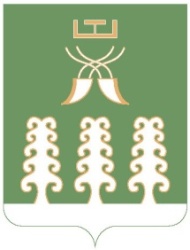 Администрация сельского поселенияАкбарисовский сельсоветмуниципального районаШаранский районРеспублики Башкортостанс. Акбарисово, ул.Школьная,2 тел.(34769) 2-33-87№ п/пСодержание мероприятийИсполнителиСроки исполненияОжидаемый результат123451Разработка и принятие муниципальных нормативных правовых актов в целях реализации положений федеральных законов от 05.10.2015 № 285-ФЗ «О внесении изменений в отдельные законодательные акты Российской Федерации в части установления обязанности лиц, замещающих государственные должности, и иных лиц сообщать о возникновении личной заинтересованности, которая приводит или может привести к конфликту интересов, и принимать меры по предотвращению или урегулированию конфликта интересов», от 03.11.2015 № 303-ФЗ «О внесении изменений в отдельные законодательные акты Российской Федерации» Администрация сельского поселенияпо мере необходимостиПринятие муниципального нормативного правового акта, утверждение порядка сообщения лицами, замещающими должности муниципальной службы в Совете и Администрации, о возникновении личной заинтересованности при исполнении должностных обязанностей, которая приводит или может привести к конфликту интересов 2Обеспечение проведения антикоррупционной экспертизы муниципальных нормативных правовых актов и проектов нормативных правовых актов администрации сельского поселения Акбарисовский сельсовет муниципального района Шаранский район Республики Башкортостан Администрация сельского поселенияпостоянноВыявление в муниципальных нормативных правовых актах и проектах муниципальных нормативных правовых актов коррупциогенных факторов, способствующих формированию условий для проявления коррупции, и их исключение 3Проведение анализа соблюдения запретов, ограничений и требований, установленных в целях противодействия коррупции, в том числе касающихся получения подарков отдельными категориями лиц, выполнения иной оплачиваемой работы, обязанности уведомлять об обращениях в целях склонения к совершению коррупционных правонарушенийАдминистрация сельского поселенияпостоянноПовышение эффективности деятельности по противодействию коррупции в органах местного самоуправления сельского поселения Акбарисовский сельсовет муниципального района Шаранский район Республики Башкортостан 4Проведение мероприятий, направленных на обеспечение исполнения требования о заполнении с 1 января 2019 года с использованием специального программного обеспечения «Справки БК», справок о своих доходах, расходах, об имуществе и обязательствах имущественного характера, о доходах, расходах, об имуществе и обязательствах имущественного характера своих супругов и несовершеннолетних детей, всеми лицами, претендующими на замещение должностей или замещающими должности, осуществление полномочий по которым влечет за собой обязанность представлять указанные сведенияАдминистрация сельского поселенияДо 30 апреля каждого  годаПовышение эффективности деятельности органов местного самоуправления по предупреждению возможных коррупционных проявлений 5Обеспечение размещения на официальном сайте сельского поселения Акбарисовский сельсовет муниципального района Шаранский район Республики Башкортостан в сети Интернет проектов принимаемых муниципальных нормативных правовых актов и действующих муниципальных нормативных правовых актов для реализации возможности проведения независимой антикоррупционной экспертизы и мониторинга практики правоприменения Администрация сельского поселенияпостоянноВыявление и исключение из проектов муниципальных нормативных правовых актов коррупциогенных факторов 6Проведение анализа сведений о доходах, расходах, об имуществе и обязательствах имущественного характера, представленных лицами, замещающими должности муниципальной службыАдминистрация сельского поселенияв ходе декларационной компанииПовышение эффективности деятельности органов местного самоуправления по предупреждению возможных коррупционных проявлений Проведение анализа сведений (в части, касающейся профилактики коррупционных правонарушений), представленных кандидатами на должности органах местного самоуправленияАдминистрация сельского поселенияпо мере необходимостиПовышение эффективности деятельности органов местного самоуправления по предупреждению возможных коррупционных проявлений 7Организация проведения оценки коррупционных рисков, возникающих при реализации полномочий, и внесение уточнений в перечень должностей муниципальной службы, замещение которых связано с коррупционными рискамиАдминистрация сельского поселенияIII квартал 2018 годаСоблюдение муниципальными служащими ограничений и запретов, а также исполнение ими обязанностей, установленных в целях противодействия коррупции; применение соответствующих мер ответственности за несоблюдение ограничений, запретов и неисполнение обязанностей 8Обеспечение рассмотрения не реже одного раза в квартал вопросов правоприменительной практики по результатам вступивших в законную силу решений судов, арбитражных судов о признании недействительными ненормативных правовых актов, незаконными решений и действий (бездействия) органов местного самоуправления и их должностных лиц в целях выработки и принятия мер по предупреждению и устранению причин выявленных нарушений Администрация сельского поселенияпостоянноПовышение эффективности деятельности по противодействию коррупции в органах местного самоуправления сельского поселения, повышение эффективности принимаемых мер по предупреждению и устранению причин 9Принятие мер, направленных на повышение эффективности контроля за соблюдением лицами, замещающими должности муниципальной службы требований законодательства РФ оАдминистрация сельского поселенияпостоянноПовышение эффективности деятельности по выявлению фактов коррупции в органах местного самоуправления, предупреждение и профилактика коррупционных проявлений10Проведение на постоянной основе мониторинга коррупционных проявлений посредством анализа жалоб и обращений граждан и организаций, а также публикаций в средствах массовой информации, своевременное их рассмотрение и принятие мер по указанным фактам Администрация сельского поселения             постоянноПовышение эффективности деятельности по выявлению фактов коррупции в органах местного самоуправления, предупреждение и профилактика коррупционных проявлений 11Обеспечение реализации обязанности муниципальных служащих уведомлять представителя нанимателя, органы прокуратуры и другие государственные органы обо всех случаях обращения к ним лиц в целях склонения к совершению коррупционных правонарушений Глава сельского поселения             постоянноСвоевременное рассмотрение уведомлений и принятие решений, формирование нетерпимого отношения муниципальных служащих к совершению коррупционных правонарушений 12Обеспечение контроля исполнения муниципальными  служащими обязанности по уведомлению представителя нанимателя о выполнении иной оплачиваемой работы, в соответствии с частью 2 статьи 11 Федерального закона от 02.03.2007 № 25-ФЗ «О муниципальной службе в Российской Федерации» Глава сельского поселения             постоянноВыявление случаев неисполнения муниципальными служащими обязанности по предварительному уведомлению представителя нанимателя о выполнении иной оплачиваемой работы и повышение эффективности деятельности органов местного самоуправления по предупреждению возможных коррупционных проявлений 13Организация проведения мониторинга деятельности комиссии по соблюдению требований к служебному поведению муниципальных служащих и урегулированию конфликта интересов Администрация сельского поселения            постоянноПовышение эффективности деятельности комиссии по соблюдению требований к служебному поведению муниципальных служащих и урегулированию конфликта интересов в органах местного самоуправления сельского поселения Акбарисовский сельсовет муниципального района Шаранский район Республики Башкортостан 14Обеспечение контроля за применением предусмотренных законодательством мер юридической ответственности в каждом случае несоблюдения запретов, ограничений и требований, установленных в целях противодействия коррупции, в том числе мер по предотвращению и (или) урегулированию конфликта интересов Администрация сельского поселения            постоянноСоблюдение муниципальными служащими ограничений и запретов, а также исполнение ими обязанностей, установленных в целях противодействия коррупции; применение соответствующих мер ответственности за несоблюдение ограничений, запретов и неисполнение обязанностей 15Осуществление повышения квалификации муниципальных служащих, в должностные обязанности которых входит участие в противодействии коррупции Администрация сельского поселения              постоянноПовышение уровня квалификации муниципальных служащих, в должностные обязанности которых входит участие в противодействии коррупции 16Организация проведения обучения муниципальных служащих по вопросам противодействия коррупции.  Обеспечение проведения антикоррупционной работы среди кандидатов на вакантные должности муниципальной службы Администрация сельского поселения               постоянноПовышение уровня правосознания муниципальных служащих и граждан, формирование у муниципальных служащих  и граждан отрицательного отношения к коррупции 17Обучение муниципальных служащих Республики Башкортостан, впервые поступивших на муниципальную службу Республики Башкортостан по образовательным программам в области противодействия коррупции.Повышение квалификации муниципальных служащих, в должностные обязанности которых входит участие в противодействия корруции.Администрация сельского поселенияАдминистрация сельского поселенияНе позднее 1 года со дня поступления на службуЕжегодноПовышение уровня правосознания муниципальных служащих и граждан, формирование у муниципальных служащих  и граждан отрицательного отношения к коррупции18Проведение анализа на предмет аффилированности  либо наличия иных коррупционных проявлений между должностными лицами заказчика и участника закупок.Администрация сельского поселенияПри наличии основанийПовышение уровня правосознания муниципальных служащих и граждан, формирование у муниципальных служащих  и граждан отрицательного отношения к коррупции